辽宁科技学院教务系统实验材料 操作手册（院系）操作流程实验材料汇总（院系）菜单：【教学管理】 > 【实验管理】 > 【实验材料汇总】界面如下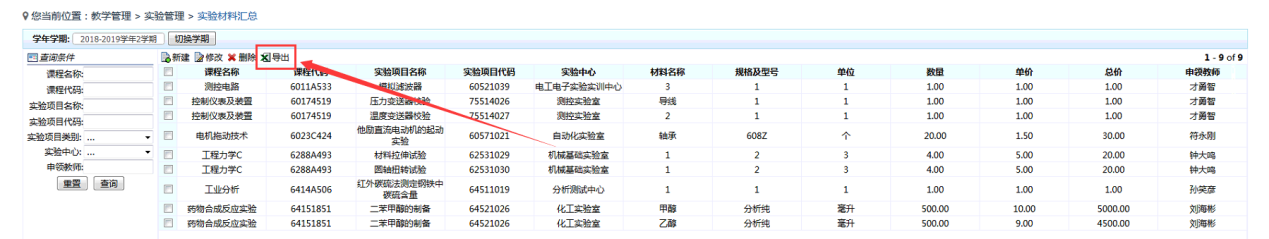 点击“导出”可导出当前界面所有材料的数据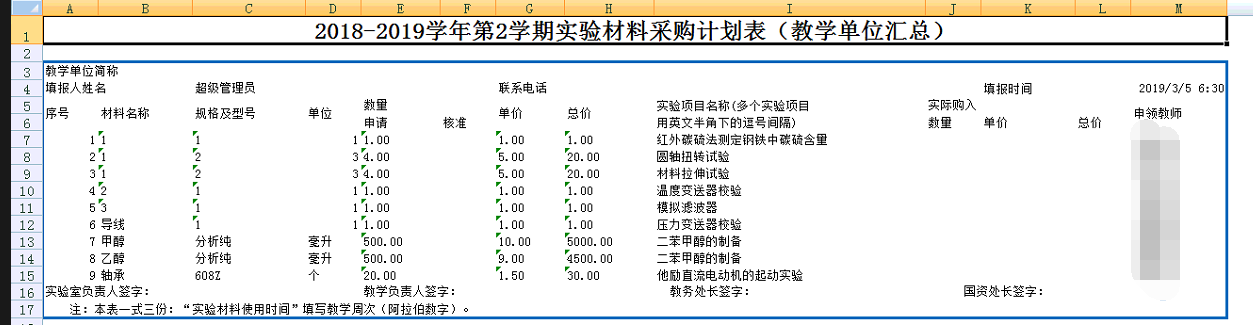 手动整理汇总后，交给教务分管实验材料的人员